ČESKÝ VOLEJBAOVÝ SVAZ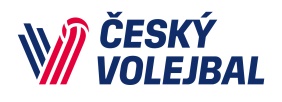 Sportovně technická komiseZátopkova 100/2, PS 40, 160 17 Praha 6------------------------------------------------------------------------------------------------------------------------------S P O R T O V N Í   K A L E N D Á Ř   Č V S   2 0 2 2  /  2 0 2 3M I S T R O V S K É   S O U T Ě Ž EExtraliga - MUŽI a ŽENY	Účastníci	-	M	-	13 družstev		-	Z	-	11 družstev	Systém	-	M	-	1. část		-	dlouhodobě dvoukolově				-	2. část	(1-10)	-	předkolo play-off + tříkolové play-off na 3 vítězná utkání									(o 3. místo na 2)		- 	Z	- 	1. část		-	dlouhodobě tříkolově				-	2. část	(1-8)	-	tříkolové play-off na 3 vítězná utkání (o 3. místo na 2)	Termíny	-	M, Z	-	viz termínový kalendářBaráž o extraligu - MUŽI a ŽENY	Účastníci	-	M	-	12. a 13. družstvo z extraligy a vítězné družstvo 1. ligy		-	Z	-	10. a 11. družstvo z extraligy a vítězné družstvo 1. ligy	Systém	-	M, Z	-	dlouhodobě dvoukolově	Termíny	-	M, Z	-	viz termínový kalendář1. liga - MUŽI a ŽENY	Účastníci	-	M	-	14 družstev		-	Z	-	12 družstev	Systém	-	M	-	1. část	-	dlouhodobě dvoukolově ve dvojicích				-	2. část 	-	(1-10) předkolo play-off + tříkolové play-off na 2 vítězná utkání						-	(1-2) na 3 vítězná utkání						-	(3-4) na 1 utkání						-	(11-14) dlouhodobě dvoukolově ve dvojicích		-	Z	-	1. část	-	2x 6 družstev dlouhodobě čtyřkolově				-	2. část	-	2 skupiny (1-6) a (7-12) dlouhodobě čtyřkolově				-	3. část	-	(1-8) tříkolové play-off na 2 vítězná utkání						-	(1-2) na 3 vítězná utkání						-	(9-12) dlouhodobě dvoukolově ve dvojicích	Termíny	-	M, Z	-	viz termínový kalendářKvalifikace do 1. ligy - MUŽI a ŽENY	Účastníci	-	M	-	13. družstvo 1. ligy a 3 vítězná družstva ze skupin 2. ligy (celkem 4 družstva)Z		-	12. družstvo 1. ligy a 3 vítězná družstva ze skupin 2. ligy (celkem 4 družstva)	Systém	-	M, Z	-	dlouhodobě dvoukolově ve dvojicích	Termíny	-	M, Z	-	viz termínový kalendář2. liga - MUŽI a ŽENY	Účastníci	-	M	-	30 družstev + SCM-ČVS „RD 2007“ (sk. „B“, event. sk. „A“)Z		-	30 družstev	Systém	-	M	-	3 skupiny po 10 družstvech dlouhodobě čtyřkolově + jednokolově s SCM-ČVSZ		-	3 skupiny po 10 družstvech dlouhodobě čtyřkolově	Termíny	-	M, Z	-	viz termínový kalendářKvalifikace do 2. ligy - MUŽI a ŽENY	Účastníci	-	M, Z	-	nejlepší družstvo z 9. místa skupin 2. ligy a 14 krajských přeborníků					(celkem 15 družstev)	Systém	-	M, Z	-	3 skupiny po 5 družstvech - jednorázové turnaje	Termíny	-	M, Z	-	viz termínový kalendářExtraliga - Kategorie U22	Účastníci	-	M	-	20 družstevZ		-	12 družstev	Systém	-	M	-	1. část	-	4x 5 družstev - 1 turnaj				-	2. část	-	4x 5 družstev (1-5), (6-10), (11-15) a (16-20) - 3 turnaje				-	3. část	-	4x 5 družstev (1-5), (6-10), (11-15) a (16-20) - 2 turnaje				-	4. část	(1-8)	-	jednorázový turnaj, 2 skupiny po 4 a play-off		-	Z	-	1. část	-	4x 3 družstva - 1 turnaj				-	2. část	-	4x 3 družstva (1-3), (4-6), (7-9) a (10-12) - 7 turnajů				-	3. část	(1-6)	-	jednorázový turnaj, 2 skupiny po 3 a play-off	Termíny	-	M, Z	-	viz termínový kalendářKvalifikace do extraligy - Kategorie U22	Účastníci	-	M	-	19. - 20. družstvo z extraligy a vítězná družstva skupin 1. ligy (celkem 6 družstev)		-	Z	-	11. a 12. družstvo z extraligy a družstva na 1. a 2. místech ve finálových					skupinách 1. ligy (celkem 8 družstev)	Systém	-	M	-	jednorázový turnaj, popř. jednorázové turnaje - 2 skupiny po 3 družstvech		-	Z	-	dvoukolová kvalifikace					1. kolo	-	baráž na 2 utkání	1.I - 2.II, 1.II - 2.III, 1.III - 2.I					2. kolo	-	jednorázový turnaj postupujících z 1. kola se sestupujícími z EX	Termíny	-	M, Z	-	viz termínový kalendář1. liga - Kategorie U22Účastníci	-	M	-	24 - 32 družstev	-	Z	-	36 - 48 družstevSystém	-	M			-	přesný systém bude určen dle počtu přihlášených družstev						předpoklad: 3 - 4 skupiny po 8 družstvech dlouhodobě čtyřkolově	-	Z	-	1. část	-	6(8) skupin po 6 družstvech dlouhodobě čtyřkolově			-	2. část	-	6(8) skupin po 6 družstvech dlouhodobě čtyřkolověTermíny	-	M, Z	-	viz termínový kalendářKvalifikace do 1. ligy - Kategorie U22Účastníci	-	Z	-	6 sestupujících družstev z 1. ligy a 14 krajských přeborníků					(celkem 20 družstev)Systém	-	Z	-	jednorázové turnaje - 3 skupiny po 7(6) družstvechTermíny	-	Z	-	viz termínový kalendářExtraliga - Kategorie U20Účastníci	-	M	-	20 družstev	-	Z	-	12 družstev	Systém	-	M	-	1. část	-	4x 5 družstev - 1 turnaj				-	2. část	-	4x 5 družstev (1-5), (6-10), (11-15) a (16-20) - 3 turnaje				-	3. část	-	4x 5 družstev (1-5), (6-10), (11-15) a (16-20) - 2 turnaje				-	4. část	(1-8)	-	jednorázový turnaj, 2 skupiny po 4 a play-off		-	Z	-	1. část	-	3x 4 družstva - 1 turnaj				-	2. část	-	3x 4 družstva (1-4), (5-8) a (9-12) - 7 turnajů				-	3. část	(1-6)	-	jednorázový turnaj, 2 skupiny po 3 a play-offTermíny	-	M, Z	-	viz termínový kalendářKvalifikace do extraligy - Kategorie U20Účastníci	-	M	-	17. - 20. družstvo z extraligy a 14 krajských přeborníků (celkem 18 družstev)		-	Z	-	11. - 12. družstvo z extraligy a družstva na 1. a 2. místě z 1. ligy (celkem 4 družstva)Systém	-	M	-	jednorázové turnaje - 4 skupiny po 5(6) družstvech		-	Z	-	jednorázový turnajTermíny	-	M,Z	- 	viz termínový kalendář1. liga - Kategorie U20	Účastníci	-	Z	-	12 družstevSystém	-	Z	-	1. část	-	2 skupiny po 6 družstvech dlouhodobě čtyřkolově			-	2. část	-	2 skupiny po 6 družstvech dlouhodobě čtyřkolověTermíny	-	Z	- 	viz termínový kalendářKvalifikace do 1. ligy - Kategorie U20	Účastníci	-	Z	-	11. a 12. družstvo z 1. ligy a družstva na 1. a 2. místech ve finálových					skupinách 2. ligy (celkem 8 družstev)	Systém	-	Z	-	dvoukolová kvalifikace					1. kolo	-	baráž na 2 utkání	1.I - 2.II, 1.II - 2.III, 1.III - 2.I					2. kolo	-	jednorázový turnaj postupujících z 1. kola se sestupujícími z 1. ligy	Termíny	-	Z	-	viz termínový kalendář2. liga - Kategorie U20	Účastníci	-	Z	-	36 družstevSystém	-	Z	-	1. část	-	6 skupin po 6 družstvech dlouhodobě čtyřkolově			-	2. část	-	6 skupin po 6 družstvech dlouhodobě čtyřkolověTermíny	-	Z	- 	viz termínový kalendářKvalifikace do 2. ligy - Kategorie U20	Účastníci	-	Z	-	6 sestupujících družstev z 2. ligy a 14 krajských přeborníků					(celkem 20 družstev)	Systém	-	Z	-	jednorázové turnaje - 3 skupiny po 7(6) družstvech	Termíny	-	Z	-	viz termínový kalendářExtraliga - Kategorie U18Účastníci	-	M	-	30 družstev	-	Z	-	16 družstev	Systém	-	M	-	1. část	-	6x 5 družstev - 1 turnaj				-	2. část	-	6x 5 družstev (1-5), (6-10), (11-15), (16-20), (21-25) a (26-30)							- 3 turnaje				-	3. část	-	6x 5 družstev (1-5), (6-10), (11-15), (16-20), (21-25) a (26-30)							- 2 turnaje				-	4. část	(1-8)	-	jednorázový turnaj, 2 skupiny po 4 a play-off		-	Z	-	1. část	-	4x 4 družstva - 1 turnaj				-	2. část	-	4x 4 družstva (1-4), (5-8), (9-12) a (13-16) - 7 turnajů				-	3. část	(1-8)	-	jednorázový turnaj, 2 skupiny po 4 a play-offTermíny	-	M, Z	-	viz termínový kalendářKvalifikace do extraligy - Kategorie U18Účastníci	-	M	-	22. - 29. družstvo z extraligy a 14 krajských přeborníků (celkem 22 družstev)		-	Z	-	15. - 16. družstvo z extraligy a družstva na 1. a 2. místě z 1. ligy (celkem 4 družstva)Systém	-	M	-	jednorázové turnaje - 4 skupiny po 5(6) družstvech		-	Z	-	jednorázový turnajTermíny	-	M,Z	- 	viz termínový kalendář1. liga - Kategorie U18	Účastníci	-	Z	-	12 družstevSystém	-	Z	-	1. část	-	2 skupiny po 6 družstvech dlouhodobě čtyřkolově			-	2. část	-	2 skupiny po 6 družstvech dlouhodobě čtyřkolověTermíny	-	Z	- 	viz termínový kalendářKvalifikace do 1. ligy - Kategorie U18	Účastníci	-	Z	-	11. a 12. družstvo z 1. ligy a družstva na 1. a 2. místech ve finálových					skupinách 2. ligy (celkem 6 družstev)	Systém	-	Z	-	dvoukolová kvalifikace					1. kolo	-	baráž na 2 utkání	1.I - 2.II, 1.II - 2.I					2. kolo	-	jednorázový turnaj postupujících z 1. kola se sestupujícími z 1. ligy	Termíny	-	Z	-	viz termínový kalendář2. liga - Kategorie U18	Účastníci	-	Z	-	24 družstevSystém	-	Z	-	1. část	-	4 skupiny po 6 družstvech dlouhodobě čtyřkolově			-	2. část	-	4 skupiny po 6 družstvech dlouhodobě čtyřkolověTermíny	-	Z	- 	viz termínový kalendářKvalifikace do 2. ligy - Kategorie U18	Účastníci	-	Z	-	6 sestupujících družstev z 2. ligy a 14 krajských přeborníků					(celkem 20 družstev)	Systém	-	Z	-	jednorázové turnaje - 3 skupiny po 7(6) družstvech	Termíny	-	Z	-	viz termínový kalendářMistrovství ČR - ŽÁCI a ŽÁKYNĚ (Kategorie U16)	Účastníci	-	ZCI, ZKY	-	1. část	-	družstva z 1. a 2. míst KP a družstva na 5. - 8. místě ČP (32 družstev)				-	2. část	-	družstva z 1. - 3. místech ve skupinách 1. části a družstva na							1. - 4. místě ČP (16 družstev)Systém	-	ZCI, ZKY	-	1. část	-	4 skupiny po 8 družstvech - jednorázové turnaje	-	ZCI, ZKY	-	2. část	-	16 družstev - jednorázový turnajTermíny	-	ZCI, ZKY	-	viz termínový kalendářN E M I S T R O V S K É   S O U T Ě Ž EKrajská centra mládeže - CHLAPCI a DÍVKY (27. ročník Memoriálů Richarda Myslíka a Milana Kafky)Účastníci			-	14 družstevSystém			-	jednorázový turnajTermín			-	viz termínový kalendářČeský pohár - MUŽI a ŽENYÚčastníci	-	M, Z	-	družstva Extraligy, 1. a 2. ligySystém	-	M	-	1. kolo turnajově, 2. - 4. kolo, semifinále a finále vyřazovací	-	Z	-	1. kolo turnajově, 2. - 3. kolo, semifinále a finále vyřazovacíTermíny	-	M, Z	-	viz termínový kalendářČeský pohár - Kategorie U22Účastníci	-	Z	-	maximálně 24 družstev po kvalifikaciSystém	-	Z	-	kvalifikace + 4 turnajeTermíny	-	Z	-	viz termínový kalendářČeský pohár - Kategorie U20	Účastníci	-	Z	-	maximálně 24 družstev po kvalifikaci	Systém	-	Z	-	kvalifikace + 4 turnaje	Termíny	-	Z	-	viz termínový kalendářČeský pohár - Kategorie U18Účastníci	-	M	-	maximálně 16 družstev po kvalifikaci	-	Z	-	maximálně 24 družstev po kvalifikaciSystém	-	M	-	kvalifikace + 3 turnaje	-	Z	-	kvalifikace + 4 turnajeTermíny	-	M	-	viz termínový kalendář	-	Z	-	viz termínový kalendářČeský pohár - ŽÁCI a ŽÁKYNĚ (Kategorie U16)Účastníci	-	ZCI	-	neomezenoZKY	-	neomezenoSystém	-	ZCI	-	kvalifikace + 5 turnajůZKY	-	kvalifikace + 5 turnajůTermíny	-	ZCI, ZKY	-	viz termínový kalendářSportovní kalendář ČVS 2022/23 schválil Výbor ČVS dne 13. dubna 2022.Rozdělovník:	-	družstva republikových soutěží ČVS-	krajské volejbalové svazyMgr. Marek Pakosta v.r.předseda ČVSIng. Petr Kvarda v.r.předseda STK ČVSIng. Ivan Iro v.r.generální sekretář ČVS